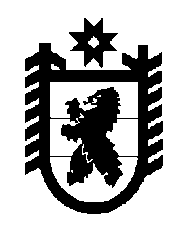 Российская Федерация Республика Карелия    РАСПОРЯЖЕНИЕГЛАВЫ РЕСПУБЛИКИ КАРЕЛИЯ1. Утвердить прилагаемую структуру Министерства здравоохра-            нения Республики Карелия.	2. Признать утратившим силу распоряжение Главы Республики Карелия от 21 февраля 2018 года  № 97-р (Собрание законодательства Республики Карелия, 2018, № 2, ст. 247).            ГлаваРеспублики Карелия                                                          А.О. Парфенчиковг. Петрозаводск24 декабря 2018 года№  734-р                                                               Структура Министерства здравоохранения Республики Карелия МинистрПервый заместитель МинистраЗаместитель МинистраЗаместитель МинистраКонсультантОтдел ресурсного обеспечения, технического развития и информа-ционной безопасности Финансово-экономическое управление: отдел экономики и перспективного планирования отдел управления финансамиУправление организации медицинской помощи и лекарственного обеспечения:отдел организации медицинской помощи и лекарственного обеспеченияотдел лицензирования, государственного и ведомственного контроляотдел реализации территориальной программы государственных гарантий бесплатной медицинской помощи и мониторингаУправление правового и кадрового обеспечения: отдел правовой и организационной работыотдел государственной службы и кадровПредельная численность – 47* единиц. _______________*  За счет субвенций из федерального бюджета – 2 единицы._____________Утверждена распоряжениемГлавы Республики Карелия от  24 декабря 2018 года № 734-р